СПРАВКАо материально-техническом обеспечении образовательной деятельности муниципального бюджетного общеобразовательного учреждения Вазьянской средней школы им. З.И. Афониной на 2019 – 2020 учебный годРаздел   1.   Обеспечение   образовательной   деятельности оснащенными зданиями, строениями, сооружениями, помещениями и территориямиРаздел  2.  Обеспечение образовательной деятельности помещениями для медицинского обслуживания и питанияРаздел 3. Обеспечение образовательного процесса оборудованными учебными кабинетами, объектами для проведения практических занятий, объектами физической культуры и спорта по образовательным программам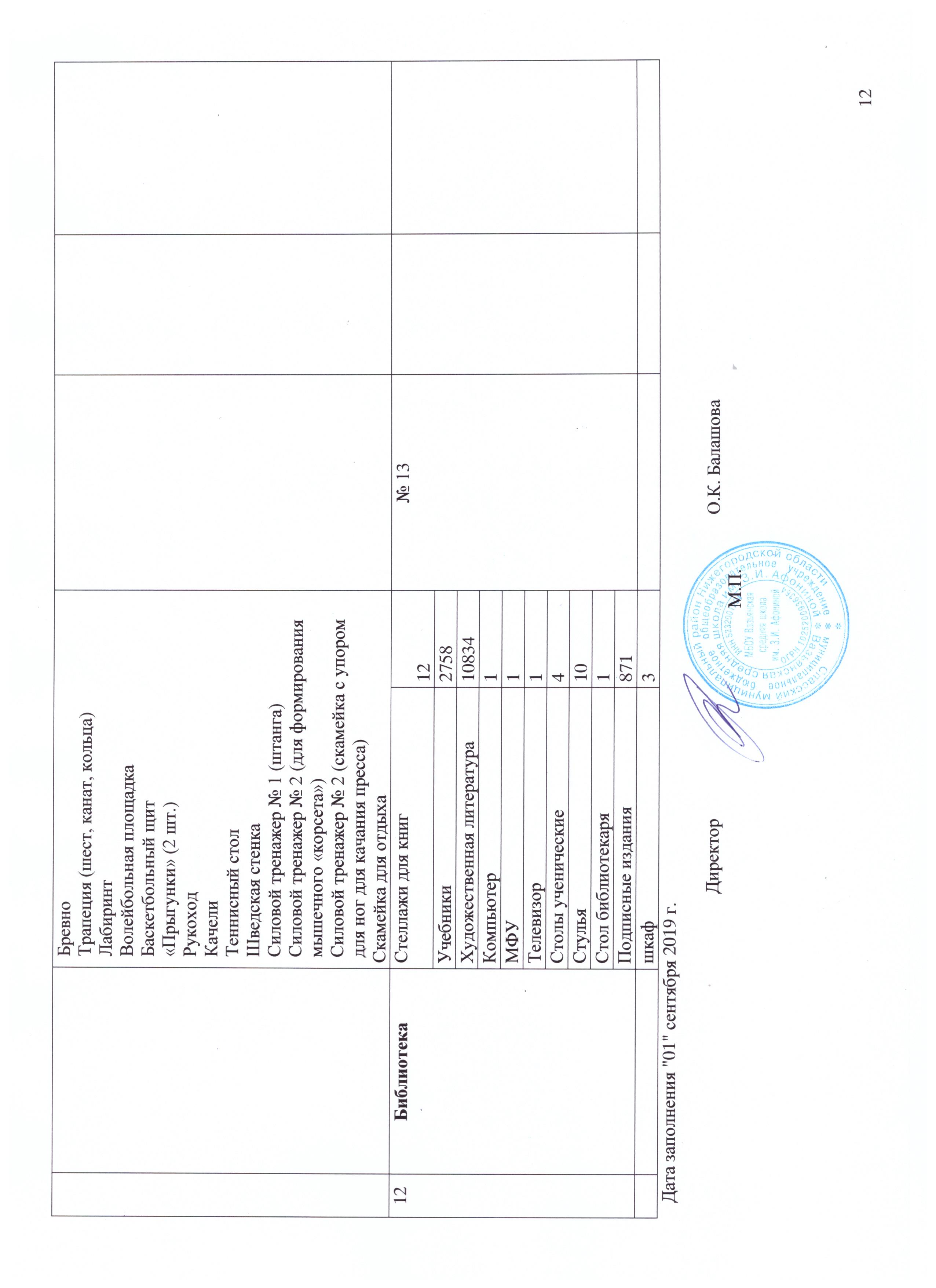  N 
п/пАдрес
(местоположение)       
здания, 
строения, 
сооружения,    
помещения Назначение оснащенных зданий, строений,  
сооружений, помещений (учебные, учебно- лабораторные, административные, подсобные, помещения 
для занятия     
физической культурой и спортом,  для    
обеспечения    обучающихся,   воспитанников и   работников питанием и медицинским    
обслуживанием иное)  с указанием площади (кв. м)        Собственность
или иное  вещное право (оперативное
управление, 
хозяйственное ведение),  аренда,   
субаренда, 
безвозмездное
пользование  Полное    
наименование 
собственника 
(арендодателя, ссудодателя) 
объекта   недвижимого имущества  Документ -
основание 
возникновения     
права     
(указываются      
реквизиты и сроки действия) Кадастровый  
(или условный) номер   
объекта      
недвижимости Номер записи регистрации  
в Едином   
государственном  реестре    
прав на    
недвижимое 
имущество  и сделок с ним      Реквизиты   
заключений, 
выданных    
органами,   
осуществляющими государственный санитарно-  
эпидемиологический  надзор,     
государственный   пожарный    
надзор      1234567891. Нижегородская область, Спасский район, с. Вазьянка, ул. Труда, д.44аНежилое здание, назначение: образовательное учреждение, 2-этажное, общая площадь 175,4 м2Оперативное 
управлениеКомитет управления муниципальной собственностью администрации Спасского муниципального районаПостановление главы местного самоуправления Спасского муниципального района Нижегородской области  от 19.12.2006 №196Акт приема-передачи от 20.12.2006 г.52-52-06/018/2008-33152-52-06/018/2008-332Санитарно – эпидемиологическое заключение №52.29.07.802.М.000152.03.09 от 11.03.2009 г.Заключение о соблюдении на объектах соискателя лицензии требований пожарной безопасности от 04.03.2009  №2Нижегородская область, Спасский район, с. Вазьянка, ул. Труда, д.44аЗемельный участок, категория земель: земли населенных пунктов, разрешенное использование: под объекты народного образования, общая площадь 9163  м2Постоянное (бессрочное) пользованиеКомитет управления муниципальной собственностью администрации Спасского муниципального районаПостановление «О предоставлении земельного участка в постоянное (бессрочное) пользование МБОУ Вазьянской СОШ» от 30.07.2013 № 460, Выдавший орган: Администрация Спасского муниципального района Нижегородской области52:29:0010006:63752-52-17/043/2013-530 N 
п/пПомещения для медицинского обслуживания и питанияАдрес      
(местоположение) помещений    с указанием площади     (кв. м)Собственность или иное  вещное право (оперативное  управление, хозяйственное ведение), аренда, субаренда, безвозмездное пользованиеПолное     
наименование  
собственника  
(арендодателя, ссудодателя) 
объекта    недвижимого  
имуществаДокумент -  
 основание   
возникновения  права     
(указываются реквизиты и  сроки  действия)Кадастровый (или     
 условный)  номер объекта   
недвижимостиНомер записи  
регистрации   в Едином    
государственном реестре права  на недвижимое  имущество    
и сделок с ним 1       2             3                     4                    5             6           7             8       1. Помещения для медицинского  обслуживания обучающихся, воспитанников и работниковНижегородская область, Спасский район, с. Вазьянка, ул. Советская д.24бДоговор с ГБУЗ НО «Спасская центральная районная больница» от  09.01.2017 № 04/172. Помещения для питания      
воспитанников
и работниковСтоловая Нижегородская область, Спасский район, с. ВазьянкаУл. Труда д. 44а № 7 – 34,8 м2Оперативное 
управлениеКомитет управления муниципальной собственностью администрации Спасского муниципального районаПостановление главы местного самоуправления Спасского муниципального района Нижегородской области  от 19.12.2006 №196Акт приема-передачи от 20.12.2006 г.52-52-06/021/2007 -03752-52-06/021/2007 -382. Варочный цех  № 8 – 16,8 м2Оперативное 
управлениеКомитет управления муниципальной собственностью администрации Спасского муниципального районаПостановление главы местного самоуправления Спасского муниципального района Нижегородской области  от 19.12.2006 №196Акт приема-передачи от 20.12.2006 г.52-52-06/021/2007 -03752-52-06/021/2007 -382. Сырьевой цех № 9 - 9 м2Оперативное 
управлениеКомитет управления муниципальной собственностью администрации Спасского муниципального районаПостановление главы местного самоуправления Спасского муниципального района Нижегородской области  от 19.12.2006 №196Акт приема-передачи от 20.12.2006 г.52-52-06/021/2007 -03752-52-06/021/2007 -382. Складское помещение№ 10 - 5 м2Оперативное 
управлениеКомитет управления муниципальной собственностью администрации Спасского муниципального районаПостановление главы местного самоуправления Спасского муниципального района Нижегородской области  от 19.12.2006 №196Акт приема-передачи от 20.12.2006 г.52-52-06/021/2007 -03752-52-06/021/2007 -38N  
п/п Уровень, ступень, вид образовательной программы (основная/ дополнительная), направление подготовки, специальность, профессия, наименование предмета, дисциплины (модуля) в соответствии с учебным планомНаименование оборудованных учебных кабинетов, объектов для проведения практических занятий, объектов физической культуры и спорта с перечнем основного оборудования и их колличествоНаименование оборудованных учебных кабинетов, объектов для проведения практических занятий, объектов физической культуры и спорта с перечнем основного оборудования и их колличествоНаименование оборудованных учебных кабинетов, объектов для проведения практических занятий, объектов физической культуры и спорта с перечнем основного оборудования и их колличествоНаименование оборудованных учебных кабинетов, объектов для проведения практических занятий, объектов физической культуры и спорта с перечнем основного оборудования и их колличествоАдрес (местоположение) учебных кабинетов, объектов для проведения практических занятий, объектов физической культуры и спорта (с указанием номера помещения в соответствии с документами бюро технической инвентаризации)Собственность или иное вещное право (оперативное управление, хозяйственное ведение), аренда, субаренда, безвозмездное пользованиеДокумент - основание возникновения права (указываются реквизиты и сроки действия)1233334561ООП НОО Кабинет начальных классов - 111Нижегородская область, Спасский район, с. Вазьянка, ул. Труда, д.44а № 4,№ 5Оперативное  управлениеПостановление главы местного самоуправления Спасского муниципального района Нижегородской области  от 19.12.2006 №196Акт приема-передачи от 20.12.2006 г.1Русский языкЛитературное чтениеМатематикаОбществознание и естествознаниеОкружающий мирОРКСЭМузыкаИзобразительное искусствоИнформатикаТехнологияСтолы ученические666Нижегородская область, Спасский район, с. Вазьянка, ул. Труда, д.44а № 4,№ 5Оперативное  управлениеПостановление главы местного самоуправления Спасского муниципального района Нижегородской области  от 19.12.2006 №196Акт приема-передачи от 20.12.2006 г.1Русский языкЛитературное чтениеМатематикаОбществознание и естествознаниеОкружающий мирОРКСЭМузыкаИзобразительное искусствоИнформатикаТехнологияСтулья ученические121212Нижегородская область, Спасский район, с. Вазьянка, ул. Труда, д.44а № 4,№ 5Оперативное  управлениеПостановление главы местного самоуправления Спасского муниципального района Нижегородской области  от 19.12.2006 №196Акт приема-передачи от 20.12.2006 г.1Русский языкЛитературное чтениеМатематикаОбществознание и естествознаниеОкружающий мирОРКСЭМузыкаИзобразительное искусствоИнформатикаТехнологияДоска111Нижегородская область, Спасский район, с. Вазьянка, ул. Труда, д.44а № 4,№ 5Оперативное  управлениеПостановление главы местного самоуправления Спасского муниципального района Нижегородской области  от 19.12.2006 №196Акт приема-передачи от 20.12.2006 г.1Русский языкЛитературное чтениеМатематикаОбществознание и естествознаниеОкружающий мирОРКСЭМузыкаИзобразительное искусствоИнформатикаТехнологияПроектор111Нижегородская область, Спасский район, с. Вазьянка, ул. Труда, д.44а № 4,№ 5Оперативное  управлениеПостановление главы местного самоуправления Спасского муниципального района Нижегородской области  от 19.12.2006 №196Акт приема-передачи от 20.12.2006 г.1Русский языкЛитературное чтениеМатематикаОбществознание и естествознаниеОкружающий мирОРКСЭМузыкаИзобразительное искусствоИнформатикаТехнологияИнтерактивная доска111Нижегородская область, Спасский район, с. Вазьянка, ул. Труда, д.44а № 4,№ 5Оперативное  управлениеПостановление главы местного самоуправления Спасского муниципального района Нижегородской области  от 19.12.2006 №196Акт приема-передачи от 20.12.2006 г.1Русский языкЛитературное чтениеМатематикаОбществознание и естествознаниеОкружающий мирОРКСЭМузыкаИзобразительное искусствоИнформатикаТехнологияМФУ1Нижегородская область, Спасский район, с. Вазьянка, ул. Труда, д.44а № 4,№ 5Оперативное  управлениеПостановление главы местного самоуправления Спасского муниципального района Нижегородской области  от 19.12.2006 №196Акт приема-передачи от 20.12.2006 г.1Русский языкЛитературное чтениеМатематикаОбществознание и естествознаниеОкружающий мирОРКСЭМузыкаИзобразительное искусствоИнформатикаТехнологияКомпьютер 111Нижегородская область, Спасский район, с. Вазьянка, ул. Труда, д.44а № 4,№ 5Оперативное  управлениеПостановление главы местного самоуправления Спасского муниципального района Нижегородской области  от 19.12.2006 №196Акт приема-передачи от 20.12.2006 г.1Русский языкЛитературное чтениеМатематикаОбществознание и естествознаниеОкружающий мирОРКСЭМузыкаИзобразительное искусствоИнформатикаТехнологияПринтер 11Нижегородская область, Спасский район, с. Вазьянка, ул. Труда, д.44а № 4,№ 5Оперативное  управлениеПостановление главы местного самоуправления Спасского муниципального района Нижегородской области  от 19.12.2006 №196Акт приема-передачи от 20.12.2006 г.1Русский языкЛитературное чтениеМатематикаОбществознание и естествознаниеОкружающий мирОРКСЭМузыкаИзобразительное искусствоИнформатикаТехнологияДокумент-камера1Нижегородская область, Спасский район, с. Вазьянка, ул. Труда, д.44а № 4,№ 5Оперативное  управлениеПостановление главы местного самоуправления Спасского муниципального района Нижегородской области  от 19.12.2006 №196Акт приема-передачи от 20.12.2006 г.1Русский языкЛитературное чтениеМатематикаОбществознание и естествознаниеОкружающий мирОРКСЭМузыкаИзобразительное искусствоИнформатикаТехнологияМодульная система экспериментов на базе цифровых технологий111Нижегородская область, Спасский район, с. Вазьянка, ул. Труда, д.44а № 4,№ 5Оперативное  управлениеПостановление главы местного самоуправления Спасского муниципального района Нижегородской области  от 19.12.2006 №196Акт приема-передачи от 20.12.2006 г.1Русский языкЛитературное чтениеМатематикаОбществознание и естествознаниеОкружающий мирОРКСЭМузыкаИзобразительное искусствоИнформатикаТехнологияКомплект «магнитная математика»1Нижегородская область, Спасский район, с. Вазьянка, ул. Труда, д.44а № 4,№ 5Оперативное  управлениеПостановление главы местного самоуправления Спасского муниципального района Нижегородской области  от 19.12.2006 №196Акт приема-передачи от 20.12.2006 г.1Русский языкЛитературное чтениеМатематикаОбществознание и естествознаниеОкружающий мирОРКСЭМузыкаИзобразительное искусствоИнформатикаТехнологияКомплект таблиц по математике 1 класс1Нижегородская область, Спасский район, с. Вазьянка, ул. Труда, д.44а № 4,№ 5Оперативное  управлениеПостановление главы местного самоуправления Спасского муниципального района Нижегородской области  от 19.12.2006 №196Акт приема-передачи от 20.12.2006 г.1Русский языкЛитературное чтениеМатематикаОбществознание и естествознаниеОкружающий мирОРКСЭМузыкаИзобразительное искусствоИнформатикаТехнологияКартинный словарь 1-2 кл1Нижегородская область, Спасский район, с. Вазьянка, ул. Труда, д.44а № 4,№ 5Оперативное  управлениеПостановление главы местного самоуправления Спасского муниципального района Нижегородской области  от 19.12.2006 №196Акт приема-передачи от 20.12.2006 г.1Русский языкЛитературное чтениеМатематикаОбществознание и естествознаниеОкружающий мирОРКСЭМузыкаИзобразительное искусствоИнформатикаТехнологияТаблица «обучение грамоте» 1 кл.1Нижегородская область, Спасский район, с. Вазьянка, ул. Труда, д.44а № 4,№ 5Оперативное  управлениеПостановление главы местного самоуправления Спасского муниципального района Нижегородской области  от 19.12.2006 №196Акт приема-передачи от 20.12.2006 г.1Русский языкЛитературное чтениеМатематикаОбществознание и естествознаниеОкружающий мирОРКСЭМузыкаИзобразительное искусствоИнформатикаТехнологияОпорная таблица по русскому языку 1-4 кл.111Нижегородская область, Спасский район, с. Вазьянка, ул. Труда, д.44а № 4,№ 5Оперативное  управлениеПостановление главы местного самоуправления Спасского муниципального района Нижегородской области  от 19.12.2006 №196Акт приема-передачи от 20.12.2006 г.1Русский языкЛитературное чтениеМатематикаОбществознание и естествознаниеОкружающий мирОРКСЭМузыкаИзобразительное искусствоИнформатикаТехнологияТаблицы по окружающему миру 1-4 кл.1Нижегородская область, Спасский район, с. Вазьянка, ул. Труда, д.44а № 4,№ 5Оперативное  управлениеПостановление главы местного самоуправления Спасского муниципального района Нижегородской области  от 19.12.2006 №196Акт приема-передачи от 20.12.2006 г.1Русский языкЛитературное чтениеМатематикаОбществознание и естествознаниеОкружающий мирОРКСЭМузыкаИзобразительное искусствоИнформатикаТехнологияТаблицы по литературному чтению 1-4 кл.1Нижегородская область, Спасский район, с. Вазьянка, ул. Труда, д.44а № 4,№ 5Оперативное  управлениеПостановление главы местного самоуправления Спасского муниципального района Нижегородской области  от 19.12.2006 №196Акт приема-передачи от 20.12.2006 г.1Русский языкЛитературное чтениеМатематикаОбществознание и естествознаниеОкружающий мирОРКСЭМузыкаИзобразительное искусствоИнформатикаТехнологияКомплект «Математика» 1-4 кл.1Нижегородская область, Спасский район, с. Вазьянка, ул. Труда, д.44а № 4,№ 5Оперативное  управлениеПостановление главы местного самоуправления Спасского муниципального района Нижегородской области  от 19.12.2006 №196Акт приема-передачи от 20.12.2006 г.1Русский языкЛитературное чтениеМатематикаОбществознание и естествознаниеОкружающий мирОРКСЭМузыкаИзобразительное искусствоИнформатикаТехнологияКомплект таблиц «Основы информатики»1Нижегородская область, Спасский район, с. Вазьянка, ул. Труда, д.44а № 4,№ 5Оперативное  управлениеПостановление главы местного самоуправления Спасского муниципального района Нижегородской области  от 19.12.2006 №196Акт приема-передачи от 20.12.2006 г.1Русский языкЛитературное чтениеМатематикаОбществознание и естествознаниеОкружающий мирОРКСЭМузыкаИзобразительное искусствоИнформатикаТехнологияТаблицы по ИЗО1Нижегородская область, Спасский район, с. Вазьянка, ул. Труда, д.44а № 4,№ 5Оперативное  управлениеПостановление главы местного самоуправления Спасского муниципального района Нижегородской области  от 19.12.2006 №196Акт приема-передачи от 20.12.2006 г.1Русский языкЛитературное чтениеМатематикаОбществознание и естествознаниеОкружающий мирОРКСЭМузыкаИзобразительное искусствоИнформатикаТехнологияГербарий для начальной школы1Нижегородская область, Спасский район, с. Вазьянка, ул. Труда, д.44а № 4,№ 5Оперативное  управлениеПостановление главы местного самоуправления Спасского муниципального района Нижегородской области  от 19.12.2006 №196Акт приема-передачи от 20.12.2006 г.1Русский языкЛитературное чтениеМатематикаОбществознание и естествознаниеОкружающий мирОРКСЭМузыкаИзобразительное искусствоИнформатикаТехнологияМуляжи «Набор для рисования»1Нижегородская область, Спасский район, с. Вазьянка, ул. Труда, д.44а № 4,№ 5Оперативное  управлениеПостановление главы местного самоуправления Спасского муниципального района Нижегородской области  от 19.12.2006 №196Акт приема-передачи от 20.12.2006 г.1Русский языкЛитературное чтениеМатематикаОбществознание и естествознаниеОкружающий мирОРКСЭМузыкаИзобразительное искусствоИнформатикаТехнологияСкелет человека1Нижегородская область, Спасский район, с. Вазьянка, ул. Труда, д.44а № 4,№ 5Оперативное  управлениеПостановление главы местного самоуправления Спасского муниципального района Нижегородской области  от 19.12.2006 №196Акт приема-передачи от 20.12.2006 г.1Русский языкЛитературное чтениеМатематикаОбществознание и естествознаниеОкружающий мирОРКСЭМузыкаИзобразительное искусствоИнформатикаТехнологияМодель часов1Нижегородская область, Спасский район, с. Вазьянка, ул. Труда, д.44а № 4,№ 5Оперативное  управлениеПостановление главы местного самоуправления Спасского муниципального района Нижегородской области  от 19.12.2006 №196Акт приема-передачи от 20.12.2006 г.1Русский языкЛитературное чтениеМатематикаОбществознание и естествознаниеОкружающий мирОРКСЭМузыкаИзобразительное искусствоИнформатикаТехнологияДемонстрационный метр111Нижегородская область, Спасский район, с. Вазьянка, ул. Труда, д.44а № 4,№ 5Оперативное  управлениеПостановление главы местного самоуправления Спасского муниципального района Нижегородской области  от 19.12.2006 №196Акт приема-передачи от 20.12.2006 г.1Русский языкЛитературное чтениеМатематикаОбществознание и естествознаниеОкружающий мирОРКСЭМузыкаИзобразительное искусствоИнформатикаТехнологияКарта «Природные зоны России»1Нижегородская область, Спасский район, с. Вазьянка, ул. Труда, д.44а № 4,№ 5Оперативное  управлениеПостановление главы местного самоуправления Спасского муниципального района Нижегородской области  от 19.12.2006 №196Акт приема-передачи от 20.12.2006 г.1Русский языкЛитературное чтениеМатематикаОбществознание и естествознаниеОкружающий мирОРКСЭМузыкаИзобразительное искусствоИнформатикаТехнологияФизическая карта России1Нижегородская область, Спасский район, с. Вазьянка, ул. Труда, д.44а № 4,№ 5Оперативное  управлениеПостановление главы местного самоуправления Спасского муниципального района Нижегородской области  от 19.12.2006 №196Акт приема-передачи от 20.12.2006 г.1Русский языкЛитературное чтениеМатематикаОбществознание и естествознаниеОкружающий мирОРКСЭМузыкаИзобразительное искусствоИнформатикаТехнологияКомплект «Разряды и классы чисел»1Нижегородская область, Спасский район, с. Вазьянка, ул. Труда, д.44а № 4,№ 5Оперативное  управлениеПостановление главы местного самоуправления Спасского муниципального района Нижегородской области  от 19.12.2006 №196Акт приема-передачи от 20.12.2006 г.1Русский языкЛитературное чтениеМатематикаОбществознание и естествознаниеОкружающий мирОРКСЭМузыкаИзобразительное искусствоИнформатикаТехнологияСчетная лесенка с магнитами1Нижегородская область, Спасский район, с. Вазьянка, ул. Труда, д.44а № 4,№ 5Оперативное  управлениеПостановление главы местного самоуправления Спасского муниципального района Нижегородской области  от 19.12.2006 №196Акт приема-передачи от 20.12.2006 г.1Русский языкЛитературное чтениеМатематикаОбществознание и естествознаниеОкружающий мирОРКСЭМузыкаИзобразительное искусствоИнформатикаТехнологияПлакаты по ИЗО1Нижегородская область, Спасский район, с. Вазьянка, ул. Труда, д.44а № 4,№ 5Оперативное  управлениеПостановление главы местного самоуправления Спасского муниципального района Нижегородской области  от 19.12.2006 №196Акт приема-передачи от 20.12.2006 г.1Русский языкЛитературное чтениеМатематикаОбществознание и естествознаниеОкружающий мирОРКСЭМузыкаИзобразительное искусствоИнформатикаТехнологияКоллекция «Полезные ископаемые»1Нижегородская область, Спасский район, с. Вазьянка, ул. Труда, д.44а № 4,№ 5Оперативное  управлениеПостановление главы местного самоуправления Спасского муниципального района Нижегородской области  от 19.12.2006 №196Акт приема-передачи от 20.12.2006 г.1Русский языкЛитературное чтениеМатематикаОбществознание и естествознаниеОкружающий мирОРКСЭМузыкаИзобразительное искусствоИнформатикаТехнологияНабор таблиц «Словарные слова»1Нижегородская область, Спасский район, с. Вазьянка, ул. Труда, д.44а № 4,№ 5Оперативное  управлениеПостановление главы местного самоуправления Спасского муниципального района Нижегородской области  от 19.12.2006 №196Акт приема-передачи от 20.12.2006 г.1Русский языкЛитературное чтениеМатематикаОбществознание и естествознаниеОкружающий мирОРКСЭМузыкаИзобразительное искусствоИнформатикаТехнологияОпорные таблицы по математике111Нижегородская область, Спасский район, с. Вазьянка, ул. Труда, д.44а № 4,№ 5Оперативное  управлениеПостановление главы местного самоуправления Спасского муниципального района Нижегородской области  от 19.12.2006 №196Акт приема-передачи от 20.12.2006 г.1Русский языкЛитературное чтениеМатематикаОбществознание и естествознаниеОкружающий мирОРКСЭМузыкаИзобразительное искусствоИнформатикаТехнологияМагнитная касса букв1Нижегородская область, Спасский район, с. Вазьянка, ул. Труда, д.44а № 4,№ 5Оперативное  управлениеПостановление главы местного самоуправления Спасского муниципального района Нижегородской области  от 19.12.2006 №196Акт приема-передачи от 20.12.2006 г.1Русский языкЛитературное чтениеМатематикаОбществознание и естествознаниеОкружающий мирОРКСЭМузыкаИзобразительное искусствоИнформатикаТехнологияWeb-камера1Нижегородская область, Спасский район, с. Вазьянка, ул. Труда, д.44а № 4,№ 5Оперативное  управлениеПостановление главы местного самоуправления Спасского муниципального района Нижегородской области  от 19.12.2006 №196Акт приема-передачи от 20.12.2006 г.1Русский языкЛитературное чтениеМатематикаОбществознание и естествознаниеОкружающий мирОРКСЭМузыкаИзобразительное искусствоИнформатикаТехнологияНоутбуки 2Нижегородская область, Спасский район, с. Вазьянка, ул. Труда, д.44а № 4,№ 5Оперативное  управлениеПостановление главы местного самоуправления Спасского муниципального района Нижегородской области  от 19.12.2006 №196Акт приема-передачи от 20.12.2006 г.2.Основное общее образование,Среднее общее образованиеОсновное общее образование,Среднее общее образованиеОсновное общее образование,Среднее общее образованиеОсновное общее образование,Среднее общее образованиеОсновное общее образование,Среднее общее образованиеНижегородская область, Спасский район, с. Вазьянка, ул. Труда, д.44а Оперативное  управлениеПостановление главы местного самоуправления Спасского муниципального района Нижегородской области  от 19.12.2006 №196Акт приема-передачи от 20.12.2006 г.2.Математика Кабинет математикиКабинет математики11№ 14Оперативное  управлениеПостановление главы местного самоуправления Спасского муниципального района Нижегородской области  от 19.12.2006 №196Акт приема-передачи от 20.12.2006 г.2.Математика Столы ученическиеСтолы ученические66№ 14Оперативное  управлениеПостановление главы местного самоуправления Спасского муниципального района Нижегородской области  от 19.12.2006 №196Акт приема-передачи от 20.12.2006 г.2.Математика Стулья ученическиеСтулья ученические1212№ 14Оперативное  управлениеПостановление главы местного самоуправления Спасского муниципального района Нижегородской области  от 19.12.2006 №196Акт приема-передачи от 20.12.2006 г.2.Математика ДоскаДоска22№ 14Оперативное  управлениеПостановление главы местного самоуправления Спасского муниципального района Нижегородской области  от 19.12.2006 №196Акт приема-передачи от 20.12.2006 г.2.Математика ПроекторПроектор11№ 14Оперативное  управлениеПостановление главы местного самоуправления Спасского муниципального района Нижегородской области  от 19.12.2006 №196Акт приема-передачи от 20.12.2006 г.2.Математика Интерактивная доскаИнтерактивная доска11№ 14Оперативное  управлениеПостановление главы местного самоуправления Спасского муниципального района Нижегородской области  от 19.12.2006 №196Акт приема-передачи от 20.12.2006 г.2.Математика ПринтерПринтер11№ 14Оперативное  управлениеПостановление главы местного самоуправления Спасского муниципального района Нижегородской области  от 19.12.2006 №196Акт приема-передачи от 20.12.2006 г.2.Математика Компьютер Компьютер 11№ 14Оперативное  управлениеПостановление главы местного самоуправления Спасского муниципального района Нижегородской области  от 19.12.2006 №196Акт приема-передачи от 20.12.2006 г.2.Математика Документ-камераДокумент-камера11№ 14Оперативное  управлениеПостановление главы местного самоуправления Спасского муниципального района Нижегородской области  от 19.12.2006 №196Акт приема-передачи от 20.12.2006 г.2.Математика Система опросаСистема опроса11№ 14Оперативное  управлениеПостановление главы местного самоуправления Спасского муниципального района Нижегородской области  от 19.12.2006 №196Акт приема-передачи от 20.12.2006 г.2.Математика Набор таблиц по геометрии для 7-9 классовНабор таблиц по геометрии для 7-9 классов11№ 14Оперативное  управлениеПостановление главы местного самоуправления Спасского муниципального района Нижегородской области  от 19.12.2006 №196Акт приема-передачи от 20.12.2006 г.2.Математика Набор таблиц по алгебре для 8 классаНабор таблиц по алгебре для 8 класса11№ 14Оперативное  управлениеПостановление главы местного самоуправления Спасского муниципального района Нижегородской области  от 19.12.2006 №196Акт приема-передачи от 20.12.2006 г.2.Математика Набор таблиц по теории вероятностиНабор таблиц по теории вероятности11№ 14Оперативное  управлениеПостановление главы местного самоуправления Спасского муниципального района Нижегородской области  от 19.12.2006 №196Акт приема-передачи от 20.12.2006 г.2.Математика Чертежные принадлежностиЧертежные принадлежности88№ 14Оперативное  управлениеПостановление главы местного самоуправления Спасского муниципального района Нижегородской области  от 19.12.2006 №196Акт приема-передачи от 20.12.2006 г.2.Математика Шкафы Шкафы 22№ 14Оперативное  управлениеПостановление главы местного самоуправления Спасского муниципального района Нижегородской области  от 19.12.2006 №196Акт приема-передачи от 20.12.2006 г.2.Математика Тумба для плакатовТумба для плакатов22№ 14Оперативное  управлениеПостановление главы местного самоуправления Спасского муниципального района Нижегородской области  от 19.12.2006 №196Акт приема-передачи от 20.12.2006 г.2.Математика Рулонные шторы (затемнение)Рулонные шторы (затемнение)22№ 14Оперативное  управлениеПостановление главы местного самоуправления Спасского муниципального района Нижегородской области  от 19.12.2006 №196Акт приема-передачи от 20.12.2006 г.2.Математика Ноутбуки Ноутбуки 55№ 14Оперативное  управлениеПостановление главы местного самоуправления Спасского муниципального района Нижегородской области  от 19.12.2006 №196Акт приема-передачи от 20.12.2006 г.3Русский язык и литератураКабинет русского языка и литературы  - Кабинет русского языка и литературы  - 22№ 10Оперативное  управлениеПостановление главы местного самоуправления Спасского муниципального района Нижегородской области  от 19.12.2006 №196Акт приема-передачи от 20.12.2006 г.3Русский язык и литератураСтолы ученическиеСтолы ученические66№ 103Русский язык и литератураСтулья ученическиеСтулья ученические1212№ 103Русский язык и литератураДоска школьнаяДоска школьная11№ 103Русский язык и литератураПроекторПроектор11№ 103Русский язык и литератураПортреты писателейПортреты писателей11№ 103Русский язык и литератураАльбомы писателейАльбомы писателей11№ 103Русский язык и литератураМультимедийная  библиотекаМультимедийная  библиотека55№ 103Русский язык и литератураИллюстративный материал по литературеИллюстративный материал по литературе11№ 103Русский язык и литератураТаблицы по русскому языкуТаблицы по русскому языку11№ 103Русский язык и литератураИнтерактивная приставкаИнтерактивная приставка11№ 103Русский язык и литератураШкафыШкафы22№ 103Русский язык и литератураТумба для плакатовТумба для плакатов11№ 103Русский язык и литератураРулонные шторы (затемнение)Рулонные шторы (затемнение)22№ 103Русский язык и литератураИнтерактивная доскаИнтерактивная доска11№ 104ФизикаКабинет физики - Кабинет физики - 11№ 164ФизикаСтолы ученическиеСтолы ученические66№ 164ФизикаСтулья ученическиеСтулья ученические1212№ 164ФизикаДоскаДоска11№ 164ФизикаПроекторПроектор11№ 164ФизикаМФУМФУ11№ 164ФизикаПолнокомплектный кабинет по физикеПолнокомплектный кабинет по физике11№ 164ФизикаИнтерактивная доскаИнтерактивная доска11№ 164ФизикаШкафы Шкафы 77№ 164ФизикаРулонные шторы (затемнение)Рулонные шторы (затемнение)11№ 164ФизикаКомпьютер Компьютер 11№ 164ФизикаКомпьютерный столКомпьютерный стол11№ 164ФизикаКомпьютерное кресло Компьютерное кресло 11№ 164ФизикаСтол учителя (кафедра)Стол учителя (кафедра)11№ 165Информатика Кабинет информатики Кабинет информатики 11№ 155Информатика Столы компьютерныеСтолы компьютерные77№ 155Информатика Столы ученическиеСтолы ученические66№ 155Информатика Стулья ученическиеСтулья ученические1111№ 155Информатика ДоскаДоска11№ 155Информатика Интерактивная доскаИнтерактивная доска11№ 155Информатика ПроекторПроектор11№ 155Информатика Приставка интерактивнаяПриставка интерактивная11№ 155Информатика КомпьютерыКомпьютеры55№ 155Информатика КреслаКресла77№ 155Информатика НоутбукиНоутбуки55№ 155Информатика ШкафШкаф11№ 155Информатика Комплект плакатов по информатикеКомплект плакатов по информатике11№ 155Информатика Рулонные шторы (затемнение)Рулонные шторы (затемнение)22№ 155Информатика Документ камераДокумент камера11№ 155Информатика МФУМФУ11№ 156История, обществознание, МХККабинет истории - 1Кабинет истории - 1№ 116История, обществознание, МХКСтолы ученическиеСтолы ученические66№ 116История, обществознание, МХКСтулья ученическиеСтулья ученические1212№ 116История, обществознание, МХКДоскиДоски11№ 116История, обществознание, МХККомпьютерКомпьютер11№ 116История, обществознание, МХКПроекторПроектор11№ 116История, обществознание, МХКПринтерПринтер11№ 116История, обществознание, МХКДоска интерактивнаяДоска интерактивная11№ 116История, обществознание, МХКСтол учительскийСтол учительский11№ 116История, обществознание, МХКНабор карт по историиНабор карт по истории4545№ 116История, обществознание, МХКШкафыШкафы33№ 116История, обществознание, МХКРулонные шторы (затемнение)Рулонные шторы (затемнение)11№ 116История, обществознание, МХКТумбочкаТумбочка11№ 116История, обществознание, МХКСтол для компьютераСтол для компьютера11№ 116История, обществознание, МХКСтул учительскийСтул учительский11№ 116История, обществознание, МХККресло компьютерноеКресло компьютерное11№ 116История, обществознание, МХКПлакатыПлакаты1616№ 116История, обществознание, МХКДиски Диски 1515№ 116История, обществознание, МХКПланшеты Планшеты 55№ 117Иностранный языкКабинет иностранного языка -Кабинет иностранного языка -11№ 97Иностранный языкСтолы ученическиеСтолы ученические22№ 97Иностранный языкСтолы лингофонныеСтолы лингофонные44№ 97Иностранный языкСтулья ученическиеСтулья ученические1212№ 97Иностранный языкСтол учительскийСтол учительский11№ 97Иностранный языкКомпьютерное креслоКомпьютерное кресло11№ 97Иностранный языкДоскиДоски11№ 97Иностранный языкПроекторПроектор11№ 97Иностранный языкКомпьютер Компьютер 11№ 97Иностранный языкПринтерПринтер11№ 97Иностранный языкШкафы Шкафы 22№ 97Иностранный языкНабор плакатов по иностранному языкуНабор плакатов по иностранному языку11№ 97Иностранный языкТумба для плакатовТумба для плакатов11№ 97Иностранный языкИнтерактивная доскаИнтерактивная доска11№ 97Иностранный языкРулонные шторы (затемнение)Рулонные шторы (затемнение)11№ 97Иностранный языкЛингофонный кабинетЛингофонный кабинет11№ 98Химия, биологияКабинет химии Кабинет химии 11№ 88Химия, биологияСтолы ученическиеСтолы ученические66№ 88Химия, биологияСтулья ученическиеСтулья ученические1212№ 88Химия, биологияСтол учительскийСтол учительский11№ 88Химия, биологияДоскиДоски11№ 88Химия, биологияПроекторПроектор11№ 88Химия, биологияКомпьютер Компьютер 11№ 88Химия, биологияПринтерПринтер11№ 88Химия, биологияШкафы Шкафы 88№ 88Химия, биологияНабор химикатовНабор химикатов11№ 88Химия, биологияКомплекты  таблиц  по: ботанике, биологииКомплекты  таблиц  по: ботанике, биологии11№ 88Химия, биологияторс человека,торс человека,22№ 88Химия, биологиям\п простейшием\п простейшие44№ 88Химия, биологиямикроскопымикроскопы1212№ 88Химия, биологиямуляжимуляжи11№ 88Химия, биологияИнтерактивная доска Интерактивная доска 11№ 88Химия, биологияСкелет человекаСкелет человека11№ 88Химия, биологияРулонные шторы (затемнение)Рулонные шторы (затемнение)11№ 88Химия, биологияЭлектронный микроскопЭлектронный микроскоп11№ 88Химия, биологияТумба для плакатовТумба для плакатов11№ 88Химия, биологияКоллекции по зоологииКоллекции по зоологии1212№ 88Химия, биологияКоллекции по биологииКоллекции по биологии1616№ 88Химия, биологияМуляжи по анатомииМуляжи по анатомии№ 88Химия, биологияМодели цветовМодели цветов№ 88Химия, биологияОгнетушительОгнетушитель11№ 88Химия, биологияХимическое оборудование Химическое оборудование (разное)(разное)№ 88Химия, биологияКоллекции по химииКоллекции по химии2828№ 88Химия, биологияНаглядные пособия по обще биологииНаглядные пособия по обще биологии99№ 88Химия, биологияДинамические пособияДинамические пособия1212№ 89География Кабинет географии - Кабинет географии - 11№ 179География Столы ученическиеСтолы ученические66№ 179География Стулья ученическиеСтулья ученические1212№ 179География Стол учительскийСтол учительский11№ 179География ДоскаДоска11№ 179География Интерактивная доскаИнтерактивная доска11№ 179География Интерактивный глобусИнтерактивный глобус11№ 179География ПроекторПроектор11№ 179География Компьютер Компьютер 11№ 179География Принтер и сканерПринтер и сканер1+11+1№ 179География Шкафы Шкафы 22№ 179География Набор географических картНабор географических картДля всех классовДля всех классов№ 179География Тумба для плакатовТумба для плакатов11№ 179География Рулонные шторы (затемнение)Рулонные шторы (затемнение)11№ 179География Стол компьютерныйСтол компьютерный11№ 179География Стул учителяСтул учителя11№ 179География Кресло компьютерноеКресло компьютерное11№ 179География Стол учителяСтол учителя11№ 1710Технология, ОБЖКабинет технологии Кабинет технологии 11№ 710Технология, ОБЖСтолы ученическиеСтолы ученические77№ 710Технология, ОБЖСтулья ученическиеСтулья ученические1111№ 710Технология, ОБЖСтол учительскийСтол учительский11№ 710Технология, ОБЖДоскиДоски11№ 710Технология, ОБЖПроекторПроектор11№ 710Технология, ОБЖКомпьютерКомпьютер11№ 710Технология, ОБЖПринтерПринтер11№ 710Технология, ОБЖШкафыШкафы66№ 710Технология, ОБЖИнтерактивная доскаИнтерактивная доска11№ 710Технология, ОБЖСтанки токарные по деревуСтанки токарные по дереву44№ 710Технология, ОБЖНабор столярных инструментовНабор столярных инструментов55№ 710Технология, ОБЖРулонные шторы (затемнение)Рулонные шторы (затемнение)11№ 710Технология, ОБЖСтанок сверлильныйСтанок сверлильный11№ 710Технология, ОБЖСтанок циркулярныйСтанок циркулярный11№ 710Технология, ОБЖСтанок заточныйСтанок заточный11№ 710Технология, ОБЖЭлектроточилоЭлектроточило22№ 710Технология, ОБЖВерстак столярныйВерстак столярный77№ 710Технология, ОБЖУстановка пылеулавливающаяУстановка пылеулавливающая11№ 710Технология, ОБЖВерстак слесарныйВерстак слесарный33№ 711Физическая культураСпортзал - 1Спортзал - 1№ 111Физическая культураКомпьютерКомпьютер11№ 111Физическая культураШкафыШкафы№ 111Физическая культураПерекладина гимнастическаяПерекладина гимнастическая11№ 111Физическая культураБрусья Брусья 11№ 111Физическая культураКозелКозел11№ 111Физическая культураМостикМостик22№ 111Физическая культураКоньКонь11№ 111Физическая культураЩит баскетбольныйЩит баскетбольный22№ 111Физическая культураСтенка гимнастическаяСтенка гимнастическая66№ 111Физическая культураМат гимнастический Мат гимнастический 88№ 111Физическая культураБревноБревно11№ 111Физическая культураСтол тенистыйСтол тенистый55№ 111Физическая культураСтойка волейбольнаяСтойка волейбольная22№ 111Физическая культураСетка волейбольнаяСетка волейбольная22№ 111Физическая культураКанатКанат11№ 111Физическая культураМяч б\бМяч б\б88№ 111Физическая культураМяч волейбольныйМяч волейбольный88№ 111Физическая культураПалатка туристическаяПалатка туристическая33№ 111Физическая культураЛыжиЛыжи2121№ 111Физическая культураБотинки лыжныеБотинки лыжные2525№ 111Физическая культураПалки лыжныеПалки лыжные2525№ 111Физическая культураобруч гимнастическийобруч гимнастический1010№ 111Физическая культураСкамейка гимнастическаяСкамейка гимнастическая66№ 111Физическая культураМяч для метанияМяч для метания1212№ 111Физическая культураГраната для метанияГраната для метания88№ 111Физическая культураСтойки для прыжков в высотуСтойки для прыжков в высоту22№ 111Физическая культураСекундомер Секундомер 22№ 1